STUDY ABROAD IN BRAZIL FALL QUARTER 2012 (Oct 3 thru Dec 7)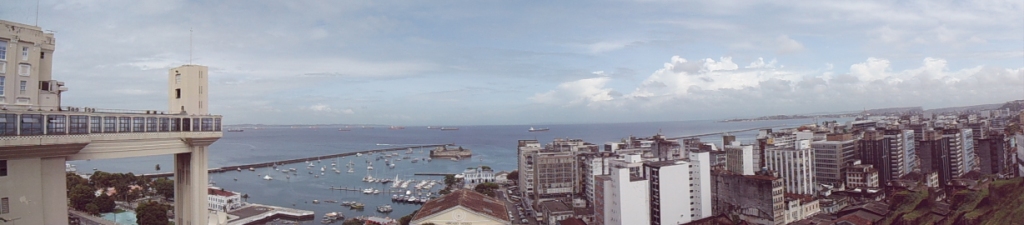 Disability in Limited Resource Environments: BrazilREHAB 496: Special Topics in Rehabilitation (12 credits)DIS ST 430: Disability Studies (12 credits)This study abroad course addresses disability within low and middle income countries. Using Northeast Brazil as a cultural, political and socioeconomic context, students will explore a wide range of issues related to disability including human rights laws, prevalence and demographics, measurement, access and barriers to health care and rehabilitation, availability of assistance and support, accessibility of built environments and information technologies, and barriers to education and employment. APPLICATIONS DUE APRIL 30th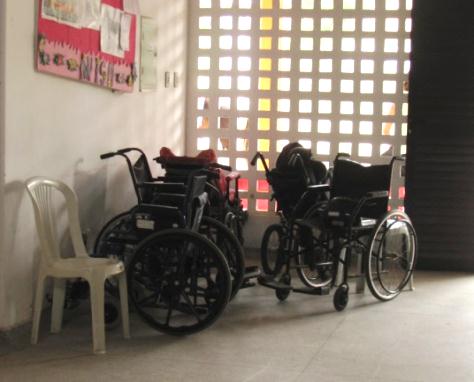 For more informationGo to the UW Study Abroad Websitehttp://studyabroad.washington.edu/and click on UW ProgramsOr email program leaders:Mark Harniss, mharniss@uw.eduBecky Matter, bmatter@uw.edu